ACOMPANHAMENTO DE APRENDIZAGEMAVALIAÇÃOESCOLA: 	NOME: 	ANO E TURMA: _____________ NÚMERO: _______ DATA: 	PROFESSOR(A): 	Ciências da Natureza – 6º ano – 4º bimestreQuestão 1O que significa dizer que a célula é a unidade básica e estrutural dos seres vivos?__________________________________________________________________________________________________________________________________________________________________________________________________________________________________________________________________Questão 2Na primeira metade do século XIX, os cientistas Matthias Schleiden (1804-1881) e Theodor Schwann (1810-
-1882) propuseram a teoria celular. De que forma o desenvolvimento tecnológico contribuiu para a elaboração dessa teoria?________________________________________________________________________________________________________________________________________________________________________________________________________________________________________________________________________________________________________________________________________________________Questão 3Para que um ser vivo possa ser chamado de organismo, ele deve apresentar:a)	apenas células.b)	sistemas de organização simples.c)	tecidos e órgãos.d)	células, tecidos, órgãos e sistemas. Questão 4A capacidade dos seres vivos de perceber o ambiente interno e o ambiente externo é fundamental para sua sobrevivência. Nos seres humanos, uma das funções do sistema nervoso é a de receber, interpretar e desencadear respostas a estímulos. Para exercer essas funções, as informações no sistema nervoso devem ser transmitidas entre as células. Como funciona a transmissão das informações entre as células do sistema nervoso?________________________________________________________________________________________________________________________________________________________________________________________________________________________________________________________________________________________________________________________________________________________Questão 5Assinale a alternativa incorreta.a)	Uma resposta reflexa medular é uma resposta rápida e involuntária a um estímulo.b)	Nas respostas reflexas medulares os estímulos são transmitidos pelos neurônios até a medula, sem a participação do cérebro.c)	Cada neurônio do cérebro está conectado a milhares de outros neurônios, podendo receber várias mensagens ao mesmo tempo. d)	As ações voluntárias, como o ato de beber água, não têm a participação do encéfalo, portanto não podemos controlá-las. Questão 6Como as drogas atuam sobre o funcionamento do sistema nervoso?________________________________________________________________________________________________________________________________________________________________________________________________________________________________________________________________________________________________________________________________________________________Questão 7Sobre os órgãos dos sentidos, assinale a alternativa incorreta.a)	A pele apresenta receptores sensíveis aos estímulos de dor, pressão, textura, calor e frio. b)	A língua está relacionada ao sentido da gustação, e nela encontram-se as papilas linguais.c)	No olho existem células receptoras de estímulos luminosos conhecidas como cones e bastonetes. d)	A orelha é um órgão relacionado apenas a audição.Questão 8Os esquemas abaixo ilustram a formação de imagens no olho míope nas seguintes situações: sem lente, com lente corretiva divergente e com lente corretiva convergente. Analise o esquema e responda: qual lente é a indicada para a correção da miopia? Justifique sua resposta.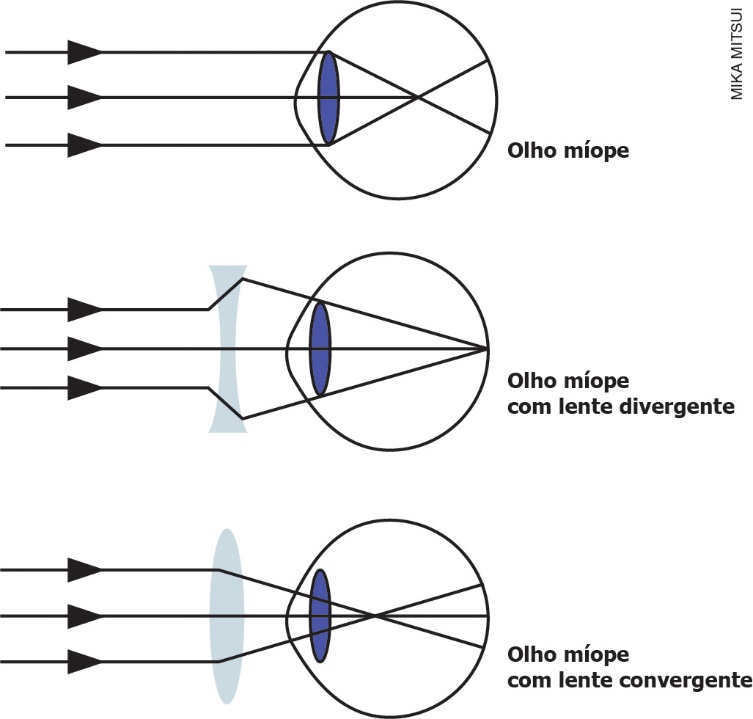 Questão 9Complete o mapa conceitual com as palavras apresentadas abaixo.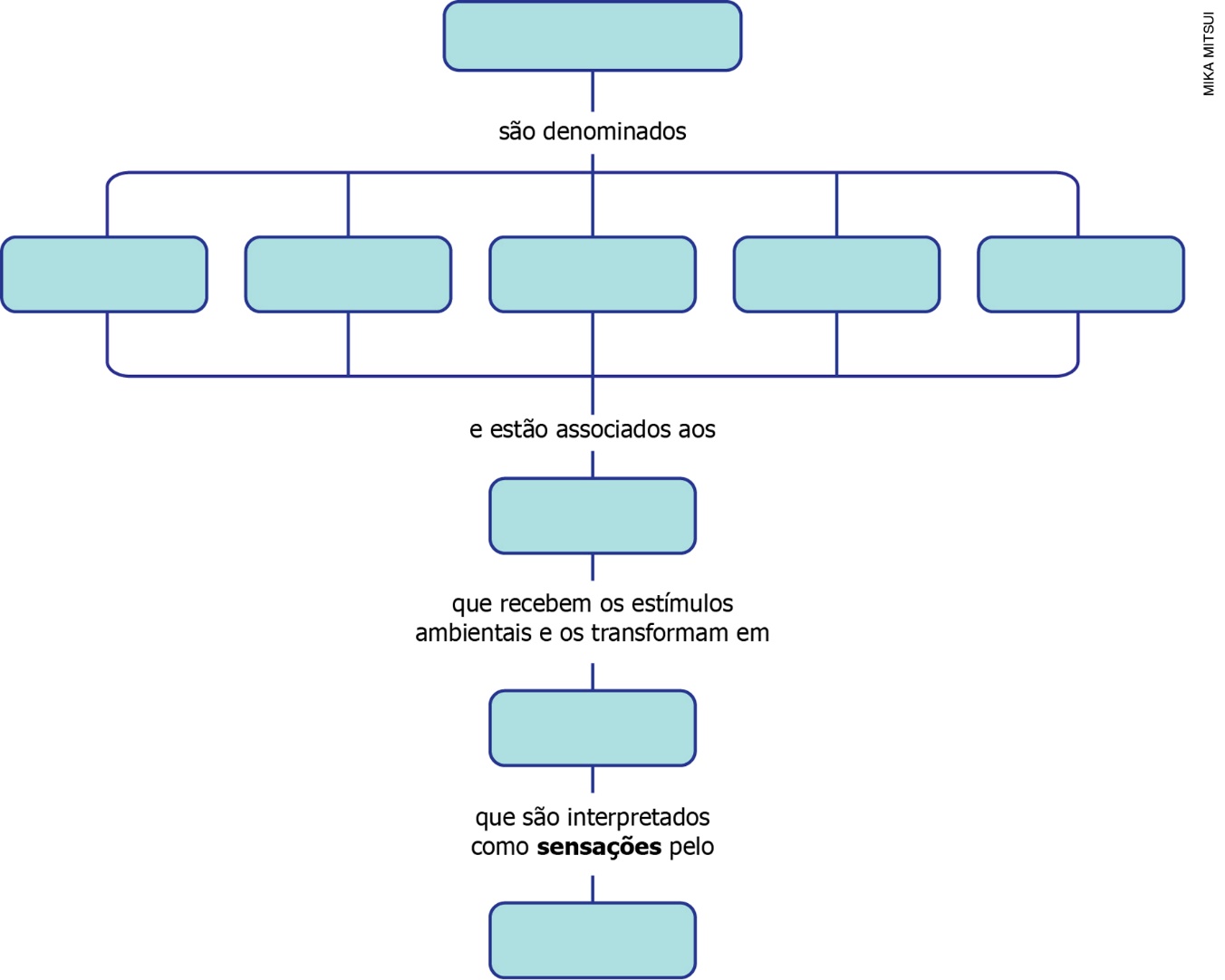 Questão 10Escreva um pequeno texto relacionando as palavras abaixo.articulações – músculos – movimentos – sistema nervoso – ossos ________________________________________________________________________________________________________________________________________________________________________________________________________________________________________________________________________________________________________________________________________________________OLFATOSENTIDOSGUSTAÇÃOÓRGÃOS DOS SENTIDOSAUDIÇÃOSISTEMA NERVOSOTATOIMPULSOS NERVOSOSVISÃO